Pravda o Projektu MontaukPreston Nichols     U východního konce ostrova Long Island se nachází velmi důležitý energetický bod, který se nazývá Montauk. Pro okolní obyvatelstvo je toto místo známé malebnou přírodou a vysokým majákem, který jako opuštěné torzo připomíná přítomnost starobylé pevnosti a opuštěné letecké základny. I když tato základna byla oficiálně vojenským letectvem opuštěná v roce 1969 byla opětovně za prapodivných okolností znovu otevřená a byla provozována bez vědomí veřejnosti a mnohých oficiálních míst. Financování této základny zůstává doposud obestřeno silným závojem dohadů a domněnek. Mnozí vládní úředníci hledali odpověď bez úspěchu. Kruh jistých zasvěcenců je pevně přesvědčen, že Montauk je spojen s kulminací jistého fenoménu, který se počal odvíjet na palubě U.S.S. Eldridge v roce 1943. Jmenovaný fenomén je široké veřejnosti znám jako "Filadelfský experiment". Podle jistých faktografických materiálů katastrofou Eldridge experimenty neskončily, ale naopak vstoupily do další fáze, která trvala prakticky 30 let. Experimenty byly sousředěné do tří hlavních oblastí: řízená manipulace prostoročasu, navázání spojení s mimozemskou formou inteligence a mentální inženýrství zaměřené na manipulaci s lidským vědomím. Extrapolace toho výzkumu spadá do roku 1983, který v systému dilatace času tvoří druhou stranu časové trhliny jejiž ústí se nachází v roce 1943. Vážení příznivci v tomto článku se vydáte na dobrodružnou cestu přímo do nitra laboratoří Montauk. Dozvíte se informace kteréjsou dodnes oficiálně opatřeny nálepkou "Top Secret". Průvodcem Vám bude bývalý vědecký pracovník, který se účastnil Projektu Montauk, vynálezce a inženýr elektrotechniky Preston Nichols. Člověk, který byl několikrát na pokraji smrti "jen proto", že veřejnosti odhalil fakta, který měla navždy zůstat pohřebená v nevědomí. Vítejte před otevřenou bránou do podsvětí?.. Vítejte v Montauk?..      Jmenuji se Preston Nichols a mou úlohou je provést Vás podsvětím Montauk. Tento projekt se stal mým osudem a na rozdíl od mnohých jiných mám velké štěstí - jsem na živu. Následující pasáže tohoto seriálu se stanou jakousi učebnicí v novém způsobu uvažovaní a klade si za úlohu rozšířit dosavadní obzory chápání Vesmíru a světa, který nás obklopuje.      Zřejmě mnozí z Vás budou považovat některé informace za velmi "měkká fakta", ano zřejmě tomu tak je. Nemám bohužel v některých případech k dispozici zcela prokazatelné důkazy, kterými bych mohl podpořit fakta, která budu sdělovat. V těchto případech se budete muset rozhodnout podle svých vlastních zkušeností, znalostí a vnitřní filozofie na kterou stranu se přikloníte. Přísahám ale na vše co je mi svaté, že vše co Vám sdělím a ukáži je pravda.       V rámci "Projektu Montauk" je velmi těžké argumentovat "těžkými fakty" a to vzhledem k jeho povaze a okolností. Naše společná výprava nemá za úkol cosi popisovat, ale pochopit můj životní příběh a podnítit zájem o určité nesmírně závažné oblasti vědění, které se nachází na rozhraní vědy a metafyziky. Tato práce nepatří do beletrie, ale jednoznačně do literatury faktů, neklame čtenáře ale poskytuje čisté myšlenky a inspirace. Je možné, že některé technické pojmy nebudou sami o sobě čtenáři jasné. V místech kde to předpokládám připojuji populárně naučné vysvětlení.      Tak to by snad na úvod z onoho praktického úhlu pohledu k následujícím skutečnostem mohlo být všechno. Pokud máte pro strach uděláno a chcete se dozvědět skutečně unikátní informace z původního zdroje projdeme společně v následujících dvaceti dílech tohoto seriálu vše podstatné.       Původ událostí  "Projektu Montauk" lze spatřovat v roce 1943, kdy zvláštní vědecký tým za asistence US námořní admirality zkoumaly procesy zneviditelnění na palubě na palubě USS Eldridge. Vzhledem k tomu, že jmenovaná loď byla umístěna na námořní základně v Filadelfii a proto Filadelfský experiment. Tento projekt je také znám jako "Rainbow Project" a od samého počátku spadal do kategorie "Top Secret" o kterém se mělo za to, že by pomohl vynutit ukončení II. světové války.      Základní osou tohoto projektu byla snaha o řízené technické zneviditelnění fyzických objektů na obrazovce radaru nepřátel. Základní experimentální úvaha v této době spočívala v praktické realizaci uměle vytvořeného "silného elektromagnetické pole", které by bylo schopné odklonit radarové paprsky. Bylo zjištěno, že extrémně silné elektromagnetické pole má schopnost měnit specifické charakteristiky prostoru. V rámci experimentu se v kritické oblasti zájmového prostředí nacházelo USS Eldridge.
Picture above is an untouched photo of the U.S.S. Eldridge taken during the experiment which took place On 12th August 1943 at 9am.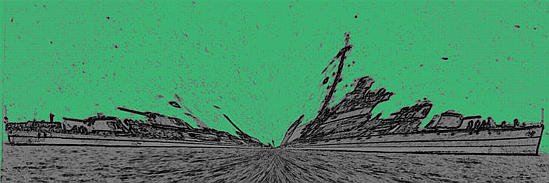       Jednou věcí byl vědecký cíl a tou druhou skutečnost ke které došlo. Experiment se po několika minutách zcela vymkl kontrole přičemž nastoupily velmi drastické vedlejší účinky. Loď se stala neviditelnou nejen pro radar, ale již přímo  oko. Loď byla odstraněna z aktuálního prostoročasového kontinua. Loď se totiž zcela prokazatelně ve stejnou dobu objevila zcela někde jinde. V Norfolku ve Virginii, stovky kilometrů daleko. Dodnes v přísně střežených archivech NSA existuje videozáznam o této události.      Nejsmutnější na celé věci je fakt, že projekt byl zainteresovanými složkami zcela ironicky považován za úspěch. Bohužel z hlediska lidského to byla totální katastrofa. Zatímco se Eldridge nacházela v pravidelné prostorové oscilaci mezi Filadelfií a Norfolkem celá osádka na palubě - tedta která byla ještě na živu skočila do totální psychické a mentální dezorientace a absolutní hrůze. Nikdo si nedokáže představit co se tenkrát na palubě lodi odehrávalo.      Osádka lodi bylo posléze prohlášena jako "duševně nezpůsobilá" poté co absolvovala časově velmi náročnou rehabilitaci. Právě onen status "duševně nezpůsobilý" byl velmi šikovným způsobem využit k tomu, aby se celý příběh postupně zdiskreditoval. "Project Rainbow" byl postupně ukončen.      I když jak jsem již uvedl byl z technického hlediska průlomový neexistovala žádná jistota v to, že by někdy v budoucnosti podobný experiment mohla nějaká bytost přežít. Byla to příliš riskantní hra. Dr. Nikola Tesla, který od samého začátku s e strategií tohoto projektu nesouhlasil byl záhy s největší pravděpodobností zavražděn tajnými službami americké rozvědky a Dr. John von  Neumann byl převelen k práci na jiném i důležitém vládním projektu. Šlo o "Projekt Manhattan", který se zabýval vývojem atomové bomby, která se stala hlavní strategickou zbraní ke konci II. světové války.       I když o tom veřejnost neví hlavní osa výzkumu, která započala "Projektem Rainbow" byla v tichosti obnovena na konci čtyřicátých let dvacátého století. Šlo o výzkum prostoročasové trhliny, která kulminovala v roce 1983 v Montauk. V roce 1971 jsem začal pracovat pro firmu "BJM" (fiktivní jméno pro společnost IBM ve které jsem pracoval). Tato společnost byla známým dodavatelem pro armáda s dislokací na Long Island. Již několik let jsem byl absolventem titulu inženýra elektrotechniky a specialista na elektromagnetické fenomény. V tu doby jsem neměl ani ponětí o Filadelfském experimentu a okolnostech okolo Eldridge.       Ačkoliv jsem nebyl nijak zainteresovaný do psychotronických fenoménu v té tobě a byl spíše materialistického založení přesto (a nebo právě proto) jsem získal povolení ke studiu duševní telepatie s tím abych ve formě znaleckého posudku určil zda tento fenomén existuje a nebo nikoliv. V podstatě šlo o větší vědeckou skupinu, které jsem se stal součástí. Šlo tenkrát o vládní zakázku. Musím přiznat, že jsem v této věci byl poměrně dost zaujatý a snažil jsem se tento fenomén vyvrátit. Jenže po několika měsících práce jsem ale ke svému překvapení zjistil, že tento fenomén skutečně existuje.      Když jsem začal s výzkumem telepatie zjistil jsem, že telepatická komunikace je svými principy a fyzikálními zákonitostmi nápadně podobná tomu čemu se říká "rozhlasová vlny". Objevili jsme cosi co bychom mohli nazvat "telepatické vlny". V některých aspektech svého fyzikálního chování se skutečně chová jako rozhlasová vlna, ale ne zcela. V pozdějším čase jsem se osobně soustředil na studium vlnové délky oné tajuplné telepatické vlny.       Ačkoliv je toto vlnění podobné charakteristice elektromagnetického vlnění jsou vlastnosti telepatických vln ve svém spektru přece jen posunuté mimo rámec normálních vlnových funkcí. Když jsem tuto zvláštnost objevil bylo to velmi vzrušující. V podstatě jsem objevil takovou elektromagnetickou funkci, která nebyla popsána v žádné dostupné učebnici a nebo studii. Byl jsem zcela uchvácen novými možnostmi. Můj zájem o metafyziku byl těmito událostmi aktivován.       Pokračoval jsem ve výzkumu v rámci svých vlastních schopností a možností. Věnoval jsem tomu všechen svůj volný čas. V roce 1974 jsem si všiml jiného velmi zajímavého fenoménu. V tuto doby jsem pracoval s ohromným množstvím různých subjektů. Byli to lidé, kteří za úplatu podepsali spolupráci. Šlo o to, že každý den, ve stejnou hodinu byla mysl těchto subjektů záhadně blokována. Nedokázali účinným způsobem vstoupit do telepatického přenosu, ale i jejich klasické vědomí vykazovalo poruchy v tradičním způsobu mentální produkce. Zpočátku jsem myslel, že toto rušení  způsobuje nějaký elektronický signál v mém radiovém vybavení, který koreloval s jinými druhy vlnění. Později se mi podařilo zjistit, že šlo o vlnění 410 - 420 MHz. Kdykoliv se tento vlnový algoritmus uvedl do aktivity došlo o všech subjektů k zablokování žádoucí mentální produkce. Jakmile vlnění o výše uvedeném rozsahu ustalo do dvaceti minut  se u všech subjektů reaktivovali psychotronické schopnosti.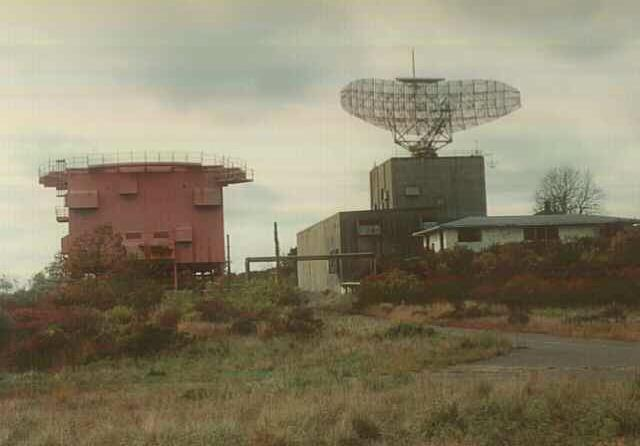       Rozhodl jsem se, že celé záhadě přijdu na kloub a začal jsem tak zdroj onoho záhadného vlnění stopovat. Umístil jsem upravenou anténu na střechu mého vozidla a spustil VHF přijímač a vyrazil pátrat. Po jisté době jsem zjistil, že ono záhadné záření je lokalizované do místa na Long Island, které se jmenuje Montauk. Bylo vyzařováno červenou a bílou anténou na zdejší letecké základně.       Nejprve jsem si myslel, že tento signál by mohl vzniknout náhodně. Snažil jsem se v okolí této základny vypátrat co nejvíce informací. Velmi rychle jsem zjistil, že základna není opuštěná jak se všeobecně prezentovalo, nýbrž že je v aktivním provozu. Záhy jsem narazil na bezpečnostní službu, které mi ovšem neposkytli žádné užitečné informace. Sdělili mi pouze, že místní radar je využíván v rámci projektu "FAA". Věděl jsem, že tento radar byl funkční během II.světové války v rámci místního obranného systému a byl znám jako "Sage Radar". Bylo to zastaralé zařízení a nenašel jsem žádný logický důvod k čemu by "FAA" toto zařízení potřebovalo. Každopádně jsem informacím, které mi podala bezpečnostní služba podala nevěřil, zároveň jsem ale pochopil, že jsem vstoupil do slepé uličky.      Nicméně jsem dál pokračoval ve výzkumu duševních psychotronických schopností a dál jsem se k výzkumu Montauk antény již nevracel. Jenže situace se změnila v roce 1984 kdy mi zavolal jeden můj velmi dobrý známý. Sdělil, mi že Montauk je opuštěný a pokud budu chtít můžeme se na místo jet podívat. Pochopitelně jsem si vzpomněl na svou příhodu a neváhal jsem. Po příjezdu na místo jsme vstoupili do objektu. První co mne zarazilo byl materiálový nepořádek až chaos. Na zemi byly poházené hasící přístroje, všude byly poházené stohy listin. Vchod byl normálně otevřený. Působilo to na mne velmi zvláštním dojmem. Toto přece není způsob kterým armáda opouští základnu?       Co mne ale hlavně udeřilo do očí bylo špičkové vybavení vysokého napětí. Je pochopitelné, že jako elektrotechnik a rozhlasový technik jsem projevil o toto zařízení zájem. Jsem také vášnivý sběratel všech těchto komponentů. Rozhodl jsem se, že si toto zařízení odkoupím. Musel jsem ale zjistit na koho  a nebo na jakou agenturu se mám obrátit. Ale i to se mi po několika dnech podařilo. Situace byla taková, že jsem si na základě řádné sepsané kupní smlouvy mohl celé zařízení poměrně levně odkoupit. Zástupci agentury mi sdělili, že podle jejich šetření je skutečně materiál který žádám bez majitele - opuštěný a že by v dané věci neměl být žádný problém. Kupujícím jsem byl pochopitelně já a zprostředkovatelem prodeje ""Surplus Disponal Agency" se sídlem v Michiganu. Prodej měl být uskutečněn během několika dní s tím, že se mi agentura ozve. Když se ovšem ani po třech týdnech se mnou nikdo nezkontaktoval ozval jsem se sám.      V agentuře mi sdělili, že se bohužel situace změnila jelikož se dozvěděli, že dané vybavení není volné a je majetkem jisté firmy, společnosti nebo nějaké agentury. Nedaří se jim ovšem zjistit jaké. Informovali mne o tom, že technické vybavení nepatří armádě ani "GSA" (General Srvices Administration) a nebo se k tomu alespoň nijak neměly. Nakonec jsme se domluvili na tom, že po majiteli inkriminovaného zařízení budou i nadále pátrat. Po dvou týdnech jsem do agentury opět zavolal. Sdělili mi, že by bylo dobré abych se ve svém požadavku obrátil na Johna Smitha (fiktivní jméno) na vojenském námořním terminálu v Baynne, Neww Jersey.        Nejdříve jsem Johnu Smithovi zavolal, ale odmítl se mnou se po telefonu o čemkoliv bavit. Když jsem ho navštívil sdělil, že se mi zřejmě k zařízené nikdo nepřihlásí a svým způsobem si technické vybavení o které jsem měl zájem mohu odvést bez toho abych majitele hledal. Nakonec mi dal jakési pověření v podobě oficiálního dokumentu abych byl alespoň nějakým způsobem chráněn před policií, která by mne mohla obvinit z krádeže. Ve skutečnosti ovšem o žádný oficiální dokument nešlo. Nakonec mne poslal ke správci zařízení Montauk který by mne mohl po opuštěné základně pořádně provést.      Během několika následujících týdnů jsem tedy Montauk opět navštívil. Zde jsem se setkal s jeho správcem panem Andersonem. Tento člověk byl velmi ochotný. Sdělil mne abych byl opatrný během prohlídky s tím, že na základě žádosti se mi pokusí vyjít vstříc, ale nesmím již pak znovu dané místo navštívit. Součásti jeho práce je střežit dané místo před nezvanými hosty. Ocenil jsem, že mi ono poloúřední povolení od pana Smitha skutečně pomohlo.      Na cestu do Montauk jsem vyrazil se svým známým, který se jmenoval Brian. Brian byl telepat. Člověk který se mnou spolupracoval na výzkumu telepatie. Když jsme obcházeli základnu šli jsme každý trochu jiným směrem. Já jsem nedaleko stavby narazil velmi zanedbaného muže, který na mne působil dojmem bezdomovce. Sdělil mi, že tajně přespává uvnitř základny od chvíle kdy zůstala opuštěná. Také mi sdělil velmi zvláštní informaci. Prý v minulosti tu probíhal velký a přísně utajovaný experiment. Nakonec tu prý všichni přišli o rozum. Jak se ale mohl bezdomovec dostat k takovým informacím. A tak jsem na něho udeřil zpříma a on se rozpovídal.      Vyšlo najevo, že mne muž velmi dobře zná. Byla to ohromující informace, která ovšem nebyla nic proti tomu co jsem se ještě měl dozvědět. Zaposlouchal jsem se do příběhu, který počal sdělovat. Dozvěděl jsem se, že byl technik, který pracoval na základně Montauk. Projekt prý opustil těsně před tím než došlo k opuštění základny. Zmateně mluvil o jakési "bestii", která se na základnu dostala kde způsobila ohromný chaos. Předal mi také poměrně podrobné a velmi odborné informace o technických detailech strojního zařízení základny a jakým způsobem tyto zařízení pracovala. Nakonec mi sdělil, že jsem byl v tomto projektu jeho šéfem. To byla informace, která mne šokovala a které jsem pochopitelně nemohl věřit jelikož odporovala veškeré logice, zdravému rozumu a konec konců i fyzikálním zákonům. V této chvíli jsem ještě netušil, že informace které jsem se dozvěděl stály na počátku mého objevu, že Projekt Montauk je nadmíru skutečná záležitost.Poté co jsem vyslechl tyto neuvěřitelné informace jsem se od podivného mu vzdálil a vyhledal Briana o kterém jsem věděl, že brousí někde po okolí. Brian byl vynikající médium. Řekl mi, že se z nějakého zvláštního důvodu necítí dobře a že po celém těle cítí takové velmi zvláštní vibrace. Nakonec se mi svěřil s vizemi, které se nápadně podobaly tomu co mi řekl onen podivný muž (bezdomovec). Mluvil o nějakých frekvenčních poruchách, myšlenkové kontrole a nějaké zde řádící bestii. Ve svém vyprávění se Brian stále více soustřeďoval  problematiku myšlenkové kontroly.       Mezitím jsem nakládali zařízení do našeho vozidla. Některé komponenty byly velmi těžké a já jsem nedostal povolení zajet s vozidlem přímo na pozemek Montauk, takže jsme to všechno museli tahat ručně. Nakonec se nám to všechno podařilo úspěšně naložit a odvézt.       O několik týdnů později mne velmi překvapil jeden neohlášený návštěvník, který se dostal do mé laboratoře, která se nacházela v zadní části domu. Nezvonil a ani neklepal. Koukal se na mne a tvrdil, že mne velmi dobře zná, že jsem byl jeho šéf v Montauk. Pak se mi snažil vylíčit neuvěřitelné množství technických detailů týkající se jeho práce na projektu. V podstatě jeho příběh potvrdil to co mi sdělil onen "bezdomovec" a také Brian během stěhování některých komponentů. Byl to na zbláznění. Zkuste se prosím alespoň trochu vžít do mé situace.       Začínal jsem si být jistý v tom, že se na Montauk muselo něco odehrát a že tam skutečně docházela dlouhodobě k nějakým zvláštním aktivitám. Také jsem si byl jistý v tom, že jsem do celé té věci nějak zapleten. Byl jsem zmatený z toho, že mne ti lidé znají a já si nic nedokáži vybavit. To mne přimělo abych se o Montauk začal zajímat do větší hloubky. V následujících týdnech jsem se pohyboval po okolních plážích a posedával po barech, přitom jsem se opatrně vyptával místních obyvatel na základnu.       Několik lidí mne upozornilo na podivné chování počasí v tomto regionu. Šlo o náhlé výkyvy počasí, které neměly prakticky žádné opodstatnění a hlavně se tyto jevy vůbec neshodovaly s meteorologickou prognostikou pro tuto oblast. Šlo především o velmi silné a náhlé větry, bouře doprovázené silnou elektrickou aktivitou a krupobití. Tyto informace byly také doplněné podivnými přeběhy o výskytu zvláštních zvířat, která se za podivných okolností pohybovala po okolí. Tyto věci zajímavým způsobem korespondovaly s informacemi, která mi poskytovala moje média. Již několik dní jsem jich několik přivezl k základně aby se byla schopna lépe napojit na energo-informační pole Montauk. Vše to do sebe zapadalo. Zároveň to na mne působilo velmi, velmi tísnivě. Bylo to jako když máte před sebou zcela jinou realitu světa a svého života, cítíte jí blízko sebe, ale skrze neproniknutelnou mlhu nevědomí nevidíte vůbec nic.       Tato zvláštní kombinace mne paradoxně pudila do dalšího pátrání. Pochopil jsem, že jsem do toho všeho již až moc vtažen než abych se mohl vrátit zpět. Věděl jsem, že mám před sebou pouze jednu možnou cestu - cestu vpřed. Cestu do zcela neznámých vod, kde jsem nevěděl co ,mne vůbec může potkat. A tak v tomto zvláštním vnitřním rozpoložení jsem dostal nápad si promluvit s šerifem místní policie. Zde jsem se k mému překvapení dozvěděl o dalších neméně podivných událostech. Například šlo o situace, kdy v rozmezí pouhých dvou hodin byla spácháno neuvěřitelné množství zločinů a pak náhle na dlouhé období nic a tato situace se s neúprosnou pravidelností opakovala stále dokola. Montauk je malé město a místní policie si prostě nedokázala tuto záhadu vysvětlit.       Já jsem ale začal tušit odkud vítr vane. Vzpomněl jsem si na Briana a další moje lidská média a na to jak hovořili a myšlenkové kontrole. Tak jsem sbíral nové a nové informace, ale na mnohé z nich jsem nenacházel odpovědi. Často jsem jezdil na "Ham-fests". Šlo o poměrně známý prodejní festival radiové techniky. I zde jsem se setkal s některými lidmi, kteří mne znali a chtěli ode mne informace o Montauk. Já je pochopitelně neznal a nevěděl jsem co jim mám říci. Tak to šlo až do listopadu roku 1984 kdy se události daly opět do pohybu.       V listopadu roku 1984 se ve dveřích mé laboratoře objevil člověk, který se jmenoval Duncan Cameron. Mě sebou nějakou zvukovou aparaturu a chtěl vědět zda bych mu s tím zařízením nedokázal pomoci. Potřeboval jisté konkrétní věci. V tu dobu byli v laboratoři dvě má média a všiml jsem si jejich okamžitého zájmu o onu osobu. Po určité době projevil Duncan ohromný zájem asistovat mi při mém výzkumu. Já jsem neměl důvod ho odmítnout a tak jsem souhlasil. Po pravdě řečeno mne od toho Brian a další média odrazovala. Velmi podezřelý bylo jeho náhlé extrémní zapálení se pro tuto práci. Také jeho náhlý a neočekávaný příchod byl zvláštní.       Jednoho dne jsem Duncana překvapil návrhem jet se podívat na bývalou leteckou vojenskou základnu Montauk. Když jsme se přiblížili k místu byl jsem na oplátku překvapen zase já. Tento člověk nejenže dokázal přesně popsat účel jednotlivých budov, ale popisoval i celou řadu detailů jako byly vývěsní tabule a nebo design jídelny. Bylo evidentní, že toto místo velmi dobře znal. Poskytl mi zcela nové informace o povaze základny a její funkci. Duncanovi informace se velmi dobře pojily s tím co jsem již věděl a znal.      Když jsme vstoupili do objektu vysilače, dostal Duncan do jakéhosi stavu vtržení a začal doslova chrlit obrovské množství různých informací. Musel jsem s ním doslova několikrát zatřást abych ho dostal zpět do normálního stavu. Mnohé z informací, které jsem se dozvěděl byly vrcholného významu. Tak jsem zjistil, že Duncanovo vědomí bylo v podstatě naprogramované k tomu, aby se mnou kontaktoval a následně aby mne zabil a laboratoř vyhodil do vzduchu. Měl také všechny mé práce zničit. Duncan byl velmi pobouřený když si uvědomil co se stalo s jeho vědomím a co měl učinit.      Dalo mi velkou práci ho uklidnit, přičemž sám jsem byl z toho všeho v docela slušném šoku.  Přísahal mi stále dokola, že již nikdy nebude pomáhat těm, kteří jeho vědomí naprogramovali (bohužel se nám zatím nepodařilo zjistit kdo to je). Duncan se na mne upnul a chtěl pracovat i nadále se mnou. Já s tím souhlasil. Když už to došlo tak daleko nemělo smysl tomu bránit. Hlavně jsem stále nevěděl odkud se vzala chyba v jeho vědomí, který mi v podstatě zachránila život a přiměla Duncana mluvit. A tak jsem poprvé v této chvíli pochopil, že má jakéhosi nepřítele, který má pádné důvody mne odstranit. Tam někde venku?. Nevěděl jsem kdo to, a jaké má ke svému počínání důvody. Na druhou stranu bylo jasné, že minimálně pro tuto chvíli jeho plán nevyšel.      Po určité době kdy se mnou již Duncan spolupracoval se mi svěřil s ještě jednou velmi zásadní informací. Prý byl součástí experimentu v rámci "Projektu Filadelfia". Sdělil mi, že on a jeho bratr Edward Cameron sloužili v roce 1943 na palubě USS Eldridge jako členové posádky.       (Velmi zajímavý a detailní popis Duncanovi role ve Filadelfia experimentu je obsažen v knize "The Philadelphia experiment and other UFO conspiracies" od Brada Steigera, Alana Bieleka a Hansona Steigera, pozn. J.Ch.).       O doby kdy jsem začal spolupracovat s Duncanem Cameronem mnoho nových věcí se vynořilo na povrch. Nakonec jsem si i já začal vzpomínat na záležitosti ohledně Montauk. Celá hádanka začala pomalu, ale jistě dostávat smysl. Pravda o okolnostech se počala pomalu vynořovat na světlo světa. Jako nějaké příznačné monstrum začala zaplavovat mé vědomí. Při to všem jsem věděl, že jsem teprve na počátku, zároveň jsem ale zjistil, že Duncanje vynikající médium skrze kterého se budu moci dostat ke zcela novým skutečnost. K jádru a podstatě problému.Postupně jsem oblast Montauk navštívil mnohokrát s různými lidmi, kteří byli do celé problematiky nějak zapojeni. Malá skupinka nás si začala postupně uvědomovat, že jsme narazili na jeden z nejvíce utajovaných projektů v naší zemi. Pochopili jsme také, že by bylo velmi dobré s naším uvědoměním začít něco dělat. Zároveň jsme pochopili, že pokud bychom tak neučinili mohli bychom v krátké či delší době skončit jako mrtvoly.      Jako skupina jsme se rozhodli, že musíme zrealizovat nějakou akci. Jenže jsme vůbec nevěděli co a jak máme zorganizovat. A tak jsme se scházeli a diskutovali o tomto tématu. Co by bylo nejlepší učinit? Zveřejnit to? Co nejdříve, ale jak? Velmi intenzivně jsme tento problém rozebírali. V červenci roku 1986 jsme se dohodli na tom, že bych měl navštívit "United States Psychotronics Association" (USPA) v Chicago a o celé záležitosti si s kompetentními lidmi promluvit. Bohužel to byla chyba. Náš společný příběh vzbudil ohromný zájem a poprask. Celá záležitost se velmi rychle dostala i k těm, kteří nechtěli aby záležitosti kolem Montauk byly odhaleny. By jsem doslova přinucen zrealizovat celou řadu přednášek a informace se tak dostali k tisícům lidí. Vše byla zatím záležitost veřejného fóra a svobody projevu.      Věci došly velmi daleko a nešlo to už vzít zpátky. Věděli jsme, že ať chceme a nebo nechceme musíme jít dopředu. Rozhodli jsme se tedy stěžejní informace poskytnout federální vládě. Jeden člověk z naší skupiny měl synovce (budeme ho nazývat Lenny), který pracoval pro jistého senátora na jihozápadě. Okruh strategicky důležitých skutečností jsme tedy předali Lennymu a on je předal senátorovi.      Ten na základě našeho materiálu provedl vlastní šetření a zjistil, že v jisté době byla po II. světové válce opuštěná základna skutečně pronajatá armádou. V roce 1969 byla základna rozebrána a opuštěná. Nakonec projevilo torzo základny zájem letectvo, které na její rekonstrukci a vybavení investovalo poměrně velké finanční prostředky. Předmětným šetřením vyšlo oficiálně najevo mnoho z toho co my jsme pouze tušili. Nyní byla zcela jasné, že základna byla aktivní. Potvrdilo se, že "Fort Hero" - originální název z II. světové války pro lokalitu, která obklopuje Montauk v držení amerického letectva a Montauk byly skutečně opuštěné a jednoduše vedené od roku 1970 jako majetek v držení "General Services Administration" .       Senátor byl ve věci velmi aktivní a mnohokrát navštívil "Long Island"  aby zjistil základně leteckých sil Monatuk co se dalo. Mnoho osob kolem něho z toho nebylo vůbec nadšených a odmítali spolupráci přestože se senátor mohl těšit velmi působivému osobnímu kreditu. Nakonec mne navštívil a sdělil mi, že situace dalším aktivitám není nakloněna a že by další šetření ve věci mohlo jemu i mne spíše uškodit než pomoci. To byl také důvod proč jsem celou záležitost držel jak se říká "u ledu" až do současné doby (začátek devadesátých let, pozn. J.CH.).      Když tedy senátor dokončil vyšetřování nemohl najít žádný konkrétní důkaz v tom, že byl Montauk financován z vládních zdrojů, žádné vyhrazené platby, žádné účty atd. Tento muž nakonec z úřadu senátora ohledně pokročilému věku odešel do penze. Pan Lenny mne však ubezpečil, že nevidí žádný problém v tom, abych se s bývalým senátorem vídával s tím, že je stále ještě ve hře a vyšetřování bude zřejmě znovu otevřeno."Projekt Moonbeam" (Měsíční paprsek)       Zatímco senátor pátral po dokumentaci, která by alespoň částečně odhalila tajemství Montauk, věděl jsem, že tato jeho aktivita zcela určitě nevyřeší záhady spojené s mou osobností ani o kousek. Byl jsem poznáván lidmi, které jsem vůbec neznal. Bylo mi jasné, že se v mé paměti nachází silné bloky. Nejhorší ovšem bylo, že jsem přitom disponoval zcela normální pamětí bez jakéhokoliv přerušení a nebo vakua, takže jsem v kterékoliv části svého osobní života si dokázal uvědomit co jsem dělal a kde jsem se nacházel. 	Jak jsem již naznačil dřív od doby kdy jsem začal spolupracovat s Duncanem jsem si začal uvědomovat spoustu věcí. Pochopil jsem, že zřejmě žiji ve dvou rozdílných a nezávislých časových stopách. I když to zní velmi podivně bylo to jediné rozumné vysvětlení toho co se mi dělo.      Vzhledem k tomu, že čistý projev mé paměti byl ještě velmi slabý v podstatě existovaly tři cesty jak se dostat k činiteli mých problémů:1)      Snažit se vybavit si onu jinou paralelní časovou osu či dráhu pomocí hypnózy a nebo skrze regresivní metody vědomí. Jak jsem ale zjistil, šlo by o poměrně komplikované procedury s velmi nejistým výsledkem2)      Mohl jsem hledat záchytné body a rady v mé jakoby normální časové dráze3)      Mohl jsem se pokusit najít odpovědi prostřednictvím technologie. To by znamenalo seskupit teorie o tom jak může být paralelní časová osa  pro vědomí vytvořena a jak jsem se do této situace dostal         Třetí možnost se mi zdála nejvhodnější. Byl jsem poměrně slušně obeznámen s Filadelfským experimentem a fyziky ani podstaty elektromagnetismu jsem se nebál.  Konečně i druhá možnost se ukázala také jako extrémně nápomocná, ale záchytné body zde bylo velmi těžké získat.     Nadešel rok 1989. Stále jsem pracoval u BJM. Mohl bych zavést tématické diskuse s jinými lidmi a snažit se vyhrabat nějaké informace, ale vypadalo by to asi velmi podezřele. Jistým klíčovým faktorem byla má pracovní pozice u BMJ a tak nějak jsem cítil, že odtud bych mohl také začít. Často jsem se přistihl, že chodím po chodbách a jen tak instinktivně vyciťuji různé vnitřní reakce na místa kudy jsem procházel. Všiml jsem si, že obzvlášť podrážděný jsem byl vždy když jsem se přiblížil k jedné místnosti. Velmi silně jsem si uvědomoval jak mne tento prostor vnitřně ruší. Rozhodl jsem se to tedy prozkoumat. Snažil jsem se do tohoto prostoru dostat, ale neměl jsem šanci. Šlo o vysoce zabezpečenou oblast kam mělo údajně přístup pouze deset osob.     Snažil jsem se tedy o této místnosti dozvědět něco bližšího od jiných zaměstnanců, ale nikdo mi nedokázal sdělit žádnou konkrétní informaci. Nakonec jsem se přece jen setkal s dvěmi osobami, které měli možnost se do tohoto prostoru dostat, ale i oni mi nemohli nic říci. Nakonec mě musel někdo z těchto osob udat jelikož jsem začal mít problémy s odborem vnitřní bezpečnosti.       Po roku marného hledání pravdy se situace radikálně změnila. Bylo evidentní, že daná místnost již přestala plnit roli, kterou doposud plnila. Dokonce se stávalo, že dveře zůstávaly volně otevřené. Neváhal jsem tedy a v příhodné chvíli jsem vstoupil dovnitř. Hned na první pohled jsem zjistil, že místnost musela být zaplněná různými přístroji. Absence nečistoty na zemi ukazovala na to, že zde musely být čtyři kulaté předměty, které byly zabudovány do podlahy. Také jsem objevil stopy po existenci jakési konzoli a přívodu velmi vysokého napětí.      Vzadu v místnosti jsem objevil výtah. V podstatě v něm byly dvě tlačítka. Jedno do přízemí a druhé do suterénu. Stiskl jsem tlačítko do suterénu, ale výtah se ani nehnul. Za chvíli jsem uslyšel hlas, který mně vyzval k tomu, abych použil osobní bezpečnostní kód. Ten jsem pochopitelně neměl a tak byla vnitřní  bezpečnostní služba opět varována. Musel jsem velmi dlouho vysvětlovat z jakého důvodu jsem se ocitl v onom výtahu.     Stále častěji a intenzivněji se objevovali paralelní vzpomínky. Byly to vzpomínky na jisté okamžiky či významné události, které tak jak se náhle objevili zase zmizely. Nedokázal jsem si s tím poradit a tak jsem si je alespoň poznamenával. Jednoho dne mne začala z ničeho nic bolet ruka a vnímal jsem, že je poraněná. Už jsem chtěl běžet na ošetřovnu, když jsem si uvědomil, že jde pouze o fantomové symptomy, které nejsou v mé realitě vědomí skutečností. Jindy jsem zase viděl, zcela podrobné plánky různý zařízení včetně jejich fyzikální instalace.      Velmi významné mentální oscilace se vztahovaly k roku 1978. Jednou jsem si vzpomenul, že jsem seděl u svého pracovního stolu. Najednou se něco přihodilo a cítil jsem vůni hořících transformátorů. Byl to štiplavý zápach dehtové spáleniny. Stalo se to v 09.00 hod ráno. Pak celý den probíhal normálně, ale v 16.00 hodin se celá vize zase vrátila. Tyto vize se stávaly stále častější. Do toho jsem potkával stále nové a nové lidi, kteří mne znali, ale já jsem si nemohl vzpomenout, že bych někdy v minulosti s nimi přišel do kontaktu.      Nakonec jsem začal dostávat poštu, která mi vůbec nepatřila. Ve skutečnosti byla adresována viceprezidentovi společnosti. Tak například jsem byl vyslán na konferenci týkající se patentů. Vůbec jsem nechápal co se na této akci probíralo. Byl jsem pozýván k mnoha různým schůzkám, které byly tématicky na hony vzdálené mé odbornosti a profesi. Na těchto schůzkách jsem se nejčastěji setkával s jedním tématem a jím byl jakýsi "Projekt Moonbeam". Mnozí se mne ohledně tohoto tématu dotazovali na různé věci a já jsem nevěděl co jím mám říci. Vůbec jsem totiž neměl ani zrnko povědomí o tom, čeho se tento projekt týká.      Jednoho dne jsem měl intenzivní nutkání se nějakým způsobem dostat do suterénu budovy BMJ. V té chvíli jsem si vzpomněl na příhodu s výtahem kde mne také cosi "táhlo" do přízemí. Suterén budovy firmy BMJ spadal do kategorie té nepřísnější bezpečnosti. Vstup měli povolný pracovníci pouze se speciálním odznakem. Já jsem neměl žádné povolení ke vstupu do této bezpečnostní zóny. Nevím co mne to napadlo, že jsem velmi rozhodným způsobem do této oblasti vstoupil. Na kraji zóny jsem pochopitelně narazil na pracovníky bezpečnosti. Jako kdyby se nic nedělo dal jsem jim svůj odznak s oblasti o daleko nižší bezpečnosti a stalo se něco s čím jsem vůbec nepočítal.  Pracovník bezpečnosti si odznak vzal a zase mi ho vrátil a?. vpustil mne dál jako kdyby se nic nestalo.     V této chvíli jsem se zcela podřídil intuici a šel jsem tam kam mne to nejvíce táhlo. Otevřel jsem tedy dveře jedné místnosti. A začaly se dít věci??	Uprostřed místnosti stál velký dřevený stůl s firemním štítkem na kterém stálo napsáno: "Preston B. Nichols, projektový asistent ředitele". Toto byl v podstatě první hmatatelný důkaz, který začal podporovat mé dlouhodobé tušení. Sedl jsem si za stůl a začal se probírat velkým množstvím přísně tajného materiálu. V místnosti jsem zůstal skoro šest hodin a za tu dobu jsem se snažil uložit do paměti co největší množství informací. Nakonec jsem se rozhodl vrátit ke své práci a místnost opustil. Bez problému jsem se dostal i z bezpečnostní zóny.      Uteklo několik dní než jsem se odvážil se do místnosti opět vrátit. Zkusil jsem stejný postup ale tentokrát to bohužel neprošlo. Pracovník bezpečnosti mne dál nepustil a sdělil mi, že na mne čekápan Robert (fiktivní jméno). Když jsem vstoupil do jeho kanceláře spatřil jsem pana Robertse sedět za stolem na jehož desce stála vizitka s nápisem "ředitel projektu". Osopil se na mne proč se hrabu v jeho stole. Já jsem odpověděl, že jsem byl ve vedlejší místnosti ve svém stole. On se na mne významně podíval a vypravil se mnou za roh chodby do druhé místnosti. Jaké bylo mém překvapení, když jsem zjistil, že stůl se v místnosti nenachází. Ihned mi došlo, že se museli nějakým způsobem dozvědět o mé návštěvě a odstranili všechny důkazy. Následovala velmi nepříjemná výměna názorů a mne bylo jasné, že žiji jakési dvě paralelní existence ve kterých vykonávám dvě profese. Zní zcela nepochopitelně, ale jiné vysvětlení mne nenapadlo. V podstatě šlo o pracovní aktivity na Mountauk projektu a zároveň u firmy BMJ ve dvou synchronních prostoročasových větvích.      Velký průlom v této záhadě přišel v roce 1990. Na střeše své laboratoře jsem začal budovat"Delta T anténu". Jednoho dne jsem seděl na střeše a pájel kontakty do reléových panelů, které přenášely signály dolů do mé laboratoře.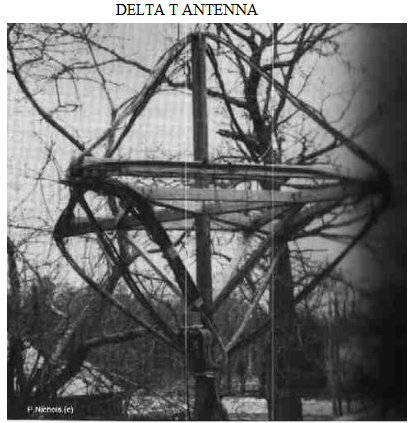 (Nejmodernějším výzkumem se zjistilo že tzv. "Delta T" anténa dokáže posouvat časová pásma. Jinými slovy dokáže modulovat časové kontinuum. Index "Delta T" se váže na změny v časovém poli, pozn. Preston Nichols). 	Ve chvíli kdy se mi podařilo zprovoznit toto zařízení. Došlo u mne k neobvyklému mentálnímu jevu. Doslova v několika vteřinách se odfoukla opona, která do té doby clonila přítoku informací z oné paralelní reality. Doslova v několika vteřinách došlo k rozhodujícímu průlomu v mé paměti. Byl to neuvěřitelný zážitek. A tak průběžně o června roku 1990 se mi do paměti vracely všechny klíčové sekvence událostí, který měly navždy zůstat zablokovány před mým fyzickým vědomím. Následující měsíc - v červenci 1990 jsem byl z BMJ propuštěn. Stalo se co se mělo stát. A já stál před rozhodujícím zvratem událostí v mém životě. V následujících částech mého vyprávění se Vás budu snažit podrobně seznámit se všemi důležitými technologickými prvky "Projektu Montauk". Budu přitom využívat potenciál odblokovaných částí mé paměti a také informace od mých kolegů, kteří se mnou na tomto projektu spolupracovali a rozhodli se mi v mé práci pomoci.Někdy na začátku roku 1940 začala americká vláda realizovat projekt kontroly atmosférických a povětrnostních jevů. Tato aktivita měla svůj vlastní kódový název "Projekt Phoenix". Otcem tohoto projektu byl známý rakouský vědec Dr. Wilhelm Reich který studoval společně s psychology Freudem a Carl Jungem. Reich byl velmi ambiciózní, úspěšný muž, ale zároveň velmi kontroverzní osobnost. I když na jedné straně velmi aktivně experimentoval a publikoval není v současné době zdaleka celé jeho dílo k dispozici (vůbec tu nejde o to, že by bylo ztracené jak se někteří kritici domnívají, ale svou roli tu sehráli tajné služby, jež minimálně 50% jeho díla zkonfiskovali ve státním zájmu, pozn. J.CH.). I v prostředí laické veřejnosti je tento badatel a vědec znám jako objevitel tzv. "orgonové energie", která by podle výsledku Reichova výzkumu a výzkumu jeho následovníku měla být podstatně odlišná od klasické elektromagnetické energie. Reich byl schopen v laboratorních podmínkách dokázat její existenci. Výsledky jeho práce jsou snad dodnes k dispozici v různých lékařských, ale i specializovaných psychologicky orientovaných časopisech. Objev samotné orgonové energie nebyl ani tak sporný jak to, že byl schopen touto esencí úspěšně léčit taková onemocnění jakou je např. Rakovina atp.  Významným Reichovým vědeckým počinem bylo sjednocení orgonové energie s tzv. kosmickou energií a Newtonovým pojetí éteru. Na počátku čtyřicátých let se tak začal rýsovat neuvěřitelně kvalitní posun v klasickém vědeckém nazírání na svět, který nás obklopuje. Vysoká hra byla rozehrána??.       Na přelomu 19. a 20. stol. se vědci začali potýkat s Newtonovým pojetím existence velmi zvláštního fluida, které bylo označena jako éter. Tato neviditelná látka měla být médiem pro přenos fotonických částic světla, ale i prakticky všech ostatních typů energií. Do hry nakonec vstoupil i Einstein, který byl zpočátku horlivým zastáncem výše uvedené teorie týkající se existence éteru, ale nakonec zcela obrátil aby oficiálně vliv a působení éteru zcela zavrhl. Vědecký svět byl ve svých názorech najednou rozštěpen do dvou velkých skupin - na zastánce a odpůrce existence éteru. Zvláštní stanovisko ovšem zaujal Wilhelm Reich. Ten Einsteinovi neodporoval, ale zároveň byl nadále přesvědčen, že éter prostě existuje. Reich totiž poukazoval na to, že Einstein vyvrátil  představu o tzv. "statickém éteru", přičemž Reich byl přesvědčen o tom, že jednou ze základních vlastností této látky je vlnění.       Tradiční vědecký svět tak objevil fenomén, který byl v podstatě hybridem mezi částicí a vlněním. Společný výzkum celé řady vědeckých odvětví, že prostředí vakua obsahuje velmi komplexní vlastnosti vysoce dynamického charakteru.       Ačkoliv v podstatě nemám žádný speciální důvod v této části mého příběhu začínat s Reichem a jeho pojetím éteru přesto tak učiním, jelikož se mi jeho názor na toto fluidum velmi osvědčil v mém vlastním výzkumu. Nejde tu o nějaký čistě esoterický přístup a na druhé straně ani klasicky vědecký model. Jde tu o to, že přínos výzkumu Reichovy orgonové energie je i z toho nejobecnějšího pohledu natolik významný, že by si každý, alespoň trochu hledající čtenář měl prostudovat Reichovy základní postuláty a pojednání v této oblasti.       Vezměme si kupříkladu jednu z mnoha aplikací praktického užití výše uvedené teorie. Jde o řízenou modifikaci počasí. Wilhelm Reich během svého výzkumu zjistil, že jakýkoliv druh prudké bouře v sobě obsahuje silné nahromadění tzv. "mrtvé orgonové energie". Tu označil zkratkou"DOR". Mrtvá orgonová energie se odkazuje na akumulaci tzv. "mrtvé energie", čili energie, která je sestupující po spirále. Klasická orgonová energie a její ekvivalence - "DOR" je přítomná nejen v biologických organismech, ale v prostoru životního prostředí. Tak například vysoce aktivní a radostný člověk plný entuziasmu má ve svém organismu dostatek orgonové energie a naopak, člověk ve stylu hypochondra neustále si na něco stěžující, nevděčný a chronicky rozladění má ve svém organismu přebytek "DOR".      Reich na konci čtyřicátých let minulého století velmi experimentoval s různými formacemi "DOR" uvnitř prudkých bouří a dalších povětrnostních jevů. Přitom objevil jednoduchou metodu na bázi elektromagnetismu pomocí které byl schopen redukovat ničivé účinky  těchto bouří. O tomto objevu informoval i americkou vládu. Přes všechny desinformace, které ohledně této kauzy kolují po světě je faktem, že Reichova metoda se setkala s velmi pozitivním ohlasem. Byl požádán o to aby dal k dispozici svůj výzkum. Na tomto místě je potřeba si uvědomit, že Reichovi šlo osobně pouze o další výzkum a svým způsobem k dalším okolnostem byl dost hluchý a slepý, což se mu pochopitelně v budoucnosti velmi vymstilo.        Na tomto místě se spojily výsledky Reichova výzkumu s jiným vládními výzkumnými projekty a výsledkem této fůze byl vznik toho co je v současné době známé jako "radiosonda". Vládní příspěvek v rámci vývoje radiosond je postaven na existenci tzv. "airborne metrograph" z roku 1920. Jednalo se o mechanické zařízení, které mělo za úkol sledovat a zaznamenávat teplotu, vlhkost a tlak vzduchu. Zařízení bylo zavěšeno v balónu a ukládalo informace systémem děrové pásky. Balón obsahoval i padák, který umožnil finální snesení metrographu k zemi. Takto v podstatě v tehdejší době získávala vláda základní informace o počasí. Výraz "metrograph" bychom mohli jednoduše definovat jako meteorologické zařízení umožňující psaným záznamem ukládat zjištěné informace. Na konci třicátých let minulého století došlo k inovaci tohoto nástroje přičemž vznikl tzv. "radio metrograph". Obsahoval elektrické senzory, které byly spojené s vysilačem, který informace přenášel do přijímače jež byl umístěn na zemi.      Posledním vývojovým článkem pak byla již uvedená "radiosonda". Tato zařízení měla na jedné straně za úkol eliminovat ničivé účinky těžkých bouří a na straně druhé zaznamenávat základní meteorologická data. Zařízení byla opatřena padákem pro snadný sestup na zem, přičemž taková radiosonda byla schopna nahrát informace týkající se prostředí dopadu. V padesátých letech Spojené Státy Americké byly schopné denně vypouštět kolem několika set takových instalací do atmosféry. Radiový přenos takové sondy byl vymezen plochou zhruba 100 čtverečních mil. Během mých služeb pro americké státní orgány jsem zjistil, že detailní technické vybavení podléhalo přísnému utajení. Nikdo pořádně nevěděl jaké vybavení se v takové radiosondě vlastně nacházelo. Osobně jsem přišel na to, že v jejím případě vládní úředníci vůbec nepoužívali přijímače. Takže tu byl vysilač bez přijímače. Podivný přistup pro údajně "klasický rozhlasový přenos".       Další zvláštností byly informace, které se týkaly jistých technických komponentů. Na jedné straně se zřetelně hovořilo pouze několika hodinové funkčnosti (prakticky jednorázové použití), ale já jsem měl přímé osobní praktické zkušenosti s tím, že předmětné komponenty vydržely bezvadně pracovat i po dobu 2000 hodin !! Proč tedy na veřejnost proudily tak zmatečné informace? Přemýšlivý čtenář si může odpovědět sám.       Další neuvěřitelnou skutečností, kterou jsem na Long Island poznal byl fakt, že čidla k detekci teploty a vlhkosti v předmětné radiosondě vůbec neplnila tu funkci kterou by správně plnit měla. Ve skutečnosti se teplotní čidlo chovalo jako unikátní "DOR anténa", zatímco senzor vlhkosti se choval jako čistá "orgonová anténa". Pakliže DOR by byl registrován faktor "DOR" zvýšená produkce čisté orgonové energie by byla schopná efekt "DOR" eliminovat a samozřejmě i naopak. Čidlo tlaku ve skutečnosti fungovalo jako přepínač signálu, tak aby se mohla produkovat orgonová energie a nebo její destruktivní protipól element "DOR".      Vysílač radiosondy se skládal ze dvou oscilátorů. Jeden byl tzv. nosný oscilátor, který dosahoval parametru 403 MHz. Druhý pak byl tzv. relaxační oscilátor, který dosahoval parametru 7 MHz. Později se ukázalo, že tento druh radiosondy byl schopen pracovat i s éterickým energetickým rozhraním (bližší podrobnosti o technickém pozadí tohoto druhu radiosondy budou uvedeny na konci tohoto seriálu, pozn. J.CH.).      Existence radiosond a informace, které jsem k nim podal jsou velmi tvrdými fakty, které si čtenář při troše snahy může ověřit zpětně i z mnoha jiných zdrojů. Z výše uvedeného také vyplvá, že tento druh zařízení v podstatě sloužil ke kontrole a zřejmě i manipulaci počasí v rámci tajného projektu "Phoenix" (tento v podstatě pilotní projekt se během osmdesátých let 20. stol. postupně přetvořil v nástupnický tajný projekt "H.A.A.R.P" o kterém čtenář již jistě něco zaslechl, pozn. J.CH.).       Ohledně orgonové energie a hlavně její destruktivní složky "DOR"není až tak podstatná manipulace s počasím (i když samozřejmě i tato aktivita sama o sobě je vysoce nebezpečná), ale globální všeobecná aplikace od lidského organismu počínaje až po manipulaci lidského vědomí na všech dostupných úrovních. Toto zneužití bohužel v současné době není jen hrozbou, ale i smutným faktem.  Nasvědčují tomu i poslední informace z Ruska, kde se hned na několika místech provalilo vládní zneužívání těchto energií v prostředí lidské společnosti. Tyto vysoce nebezpečné aktivity prý od současné doby táhnou hluboko před rok 1989 (někam k sedmdesátým a šedesátým létům 20. stol. existence SSSR). Zatímco "Projekt Phoenix" zkoumal počasí a používal radiosondy, "Projekt Rainbow" (Projekt Duha), který byl iniciován na konci roku 1940 byl znovu reaktivován. "Projekt Rainbow" (bylo ve skutečnosti krycí jméno pro sérií operací jež vyvrcholily "Experimentem Philadelphia") se vracel k výzkumu fenoménu se kterým se setkal na palubě USS Eldridge. Jmenovaný projekt se soustředil na výzkum na výzkum extrémně silného elektromagnetického pole. Plody tohoto výzkumu lze hledat např. ve vzniku tzv. "stealth craft".       Ve stejné době byl znovu do původní funkce povolán Dr. John von Neumann s celou svou výzkumnou skupinou. Tito lidé stáli v podstatě u založení "Projektu Rainbow", takže se vraceli do známých vod jenom s tím rozdílem, že nyní měli za úkol zjistit jaké faktory způsobily krach Filadelfského experimentu.       Někdy na počátku padesátých let 20. stol. bylo rozhodnuto sloučit výzkum v "Projektu Rainbow" s výzkumem radiosond, takže od této chvíle se pro obě nezávislé výzkumné linie počal používat jeden název a to "Projekt Phoenix". Ředitelství tohoto projektu se nacházelo v "Laboratořích Brokhaven" na Long Island přičemž mužem číslo jedna zde byl právě Dr. John von Neumann.      Dr. John von Neumann byl matematik, který přišel do Spojených Států z Německa. Stal se významným teoretickým fyzikem přičemž se především proslavil svými pokročilými představami o prostoru a času. Byl vynálezcem počítače a na Univerzitě v Princeton kde sloužil jako vedoucíÚstavu pro pokročilá studia projektoval první počítačové vakuové lampy. Dr. John von Neumann měl dobrý intuitivně nastavený technický cit. Měl jedinečnou schopnost transformovat teoretické pozadí v praktický technologický konsensus. Je silná základna v teoretické matematice mu umožňovala velmi dobře komunikovat s Einsteinem a na straně druhé mohl tuto teorii přenášet k výkonnému inženýrskému týmu. Tvořil tak velmi dobře fungující most mezi těmito dvěmi enklávami výzkumu.         (Za to dost silně, alespoň dle mého názoru postrádal pozitivní morálně volné vlastnosti - na rozdíl od Nikola Tesly. Ve chvíli kdy Tesla ohledně Rainbow zjistil o co ve skutečnosti vládní elitě jde okamžitě od projektu odstoupil a Einstein se také stáhl do pozadí, toho využil Neumann ke své kariéře atd., ale to je dlouhý příběh, pozn. J.CH.).        Když tento vědec začal opětovně svou prácí na tomto projektu velmi rychle zjistil, že se bude muset velmi intenzivně věnovat metafyzice. Tedy aby jste tomu dobře rozuměli - metafyzické podstatě lidské bytosti. Jde o to že jednotlivé technologické aspekty "Projektu Rainbow" způsobily, že fyzikální resp. biologická struktura lidských bytostí nacházejících se v průběhu experimentu na palubě lodi "Eldridge" . Jak jsem již zmínil v některém z předchozích dílů tohoto seriálu došlo k tomu, že námořníci byli na lodi doslova molekulárně prorostlí s dřevěnými i kovovými přepážkami na lodi či jinými čistě hmotnými objekty. Celá řada těchto jedinců byla znetvořena k nepoznání. Zbytek posádky měl natolik esoterickým způsobem defragmentovanou mysl, že musel být do konce svého života umístěn v blázincích.       Dr. John von Neumann se svým výkonným týmem  zhruba 10 let řešil tento problém, tedy to proč měli lidé tak fatální potíže s elektromagnetickým polem, které je navíc posouvalo zcela nepředvídatelně na různá místa a do různých časových vrstev. Během tohoto výzkumu např. zjistil jak nesmírně důležitý je přesný časový bod zrození a především početí jež příslušné linii přiděluje specifickou časovou linii fyzikální realizace. Lze konstatovat, že klasické fyzické, ale i metafyzické procesy lidského organismu (samozřejmě, že ne pouze něho) jsou velmi úzkým způsobem spojené elektromagnetickým planetárním polem. Je tedy zřejmé, že uměle vyvolané extrémně silné elektromagnetické pole muselo mít velmi silný vlil na lidský organismus a vyvolalo chronickou řadu nekontrolovatelných prostoročasových poruch pevně spojených s organismy všech osob ovlivněných tímto polem. Evidentně došlo k narušení prostorového a časového referenčního bodu.        Na tomto místě by bylo velmi vhodné upozornit na fakt, že technologie "Projektu Rainbow" dokázala aktivovat jev, který bychom mohli nazvat  "pulsní umělá realita". Tento efekt dokáže doslova odvolat z existenční reference našeho prostoročasu jakýkoliv objekt a subjekt, který podlého uměle vyvolanému toku času ze své vlastní existenční roviny mimo rámec naší reality. Ovšem z pohledu naší reality nedochází k žádnému časovému ovlivňování. Daný prvek prostě stojí mimo čas. Tato situace svým způsobem stojí i za efektem totálního zneviditelnění daného objektu.       "Projekt Phoenix" měl za úkol odstranit všechny výše popisované nežádoucí účinky nejen na lidský organismus, ale všeobecně na hmotu jako takovou. Nakonec se přišlo na to, že v soudobých technických možnostech lidstva (osobně bych spíše řekl "hordy samozvaných hazardérů", pozn. J.CH.) je v podstatě jediná možnost jak těmto negativním vlivům zabránit.  Bylo potřeba vytvořit kopii přirozené reference času u každého biologického organismu, který by se v budoucnosti potenciálně podobné akce zúčastnil. Jinými slovy bylo potřeba nahrát živý časový životní parametr příslušného jedince a takto vytvořenou časovou kopii implikovat do uměle vytvořené reality.       Dr. John von Neumann byl v té době nejideálnějším  kandidátem jelikož byl velmi kvalitně obeznámen s funkcemi počítače a při této činnosti musel být počítač použit pakliže se měly vypočítat časové reference příslušných osob a zkopírovat tyto reference v okamžiku kdy tito lidé byli vystaveni účinkům silného elektromagnetického pole. Počítač musel vytvořit velmi specifické elektromagnetické pozadí, tak aby fyzické hmotné tělo bylo správným způsobem synchronizováno. Pakliže by se tak nestalo daly by se očekávat zcela stejné a nebo obdobné dramatické účinky.       Jak vidíte dotkli jsme se dvou vysoce důležitých prvků. Jsou jimi hmotné fyzické tělo a samotná čistá lidská duchovní bytost. Zjistilo se, že kdyby nebyla dodržena všechno potřebná pravidla parametr času by se stal nepřekonatelnou překážkou pro lidského ducha a elektromagnetické pozadí stejnou překážkou pro hmotné fyzické tělo. (Jde o velmi interesující téma, které ovšem vyžaduje dostatečně velký prostor pro kvalitní prezentaci. Preston Nichols zde předpokládá, že čtenář má a nebo bude mít alespoň základní znalosti z této oblasti, pozn. J.CH.).       V podstatě rehabilitační aktivity v rámci "Projektu Rainbow" a později "Projektu Phoenix" započaly v roce 1948 a vyvrcholily v průběhu roku 1967. Jakmile byl projekt dokončen byla vyhotovena závěrečná zpráva, která byla předložena Kongresu. Je to pochopitelné vždyť to byl právě Kongres, který projekt financoval. Ve zprávě byly velmi objektivně a po pravdě uvedeny a opsány příčiny selhání z roku 1943. Také bylo v tomto dokumentu zaznamenáno co je třeba učinit, aby se podobný tragický případ již neopakoval. Byly zde prezentovány informace jež navrhovaly jak postupovat při vývoji standardního bezpečnostního zařízení. Objevily se zde také informační náznaky návrhu jak postupovat při teoretickém vývoji zařízení ovlivňující vědomí lidské bytosti. A tak Kongres měl svým rozhodnutím schválit zda uvolní finanční prostředky pro další vývoj těchto zařízení.       A stalo se cosi velmi neočekávaného.  KONGRES ŘEKL - NE!!!  Zainteresovaní lidé byli velmi znepokojeni tím co by se stalo kdyby se k držení této technologie dostali rizikové skupiny jedinců po celém světě. A tak v roce 1969 byl "Projekt Phoenix" definitivně rozpuštěn a ukončen. Není žádným tajemstvím, že se Kongres snažil všemožným způsobem eliminovat pravomoci CIA včetně snižování rozpočtu a měl k tomu zřejmě pádné důvody. Nicméně nechtěl bych se tu zabývat pouze otázkami CIA. Existovalo totiž množství jiných a možná ještě vlivnějších sil s možností manipulovat a podílet se na realizaci tzv. "černých projektů". Když Kongres rozpustil "Projekt Fénix" budovala výkonná s laboratoří Brookhaven celou řadu dalších aktivit okolo tohoto projektu s vývojovou návazností na výsledky, kterých bylo skrze "Projekt Fénix" dosaženo. Jsem přesvědčen o tom, že měly k dispozici i Reichovi technologie, které měly kapacitu působit na mentální složku lidské bytosti. Pojďme se tedy společně podívat na to co následovalo po rozpuštění "Projektu Fénix" a s jakými důsledky.       Výkonná skupina z Brookhaven kontaktovala armádní složky, které informovala o nové fantastické technologii, která má schopnost vytvořit z nepřátelského lidského faktoru doslova a do písmene poslušné loutky. Je logické, že armáda začala být do této aktivity silně zainteresována. Přece taková vize je válečným snem každé armády. Na konci tohoto seriálu budou uvedené důkazní skutečnosti o tom, že některé z těchto zařízení bylo použito i během války s Irákem v Perském zálivu.       Armáda byla nadšená a byla připravena spolupracovat na vývoji. Nemusela se finančně na ničem podílet jelikož veškeré investice šly z prostředků Národní Laboratoře v Brookhaven. To sice bylo hezké, ale Brookhaven potřeboval místo kdy by se dalo pořádně experimentovat, a toto místo muselo být významně odloučené od společnosti. Potřebovali také armádní vybavení a personál. Takže armádě předali seznam požadované technologie.       Mezi speciálními požadavky na technologii byl i starý typ radaru. Potřebovali velkou radiosondu s výkonem okolo 425 až 450 MegaHertz. Již z dřívějšího výzkumu bylo totiž zřejmé, že toto frekvenční rozhraní je oknem jak se dostat do lidského vědomí.      Armáda požadované sehnala a tak došlo k zabrání staré letecké základny v Montauk na Long Island. Zde se také nacházel požadovaný starý radarový systém, který vyhovoval požadavku. Tento systém už vlastnil RF sekci a modulátor což bylo také jedním z požadavků v rámci radiosondy.       Radar v Montauk byl původní součástí systému "včasného varování", který se používal v padesátých a šedesátých letech 20. stol. V současné době satelitní techniky apod. je tato technologie zastaralá. Vzniklá situace je sama o sobě silně potvrzujícím důkazem toho, že se na základně prováděly jakési nekalé praktiky. Proč by jinak opuštěný starý obraný systém, který se již minimálně deset let armádou nepoužíval stal znovu předmětem její pozornosti a aktivit.       A tak se pomalu, ale jistě rozjel projekt, který dostal jméno " Phoenix II". Ten byl později zahrnut do aktivit tzv. "Projektu Montauk". Podle zjištěných a ověřených skutečností teprve v této chvíli byl o celé záležitosti informován Kongres. Jenže mezitím nad projektem dřímaly jiné síly a aktivity, které nejenže dokázaly do jisté míry manipulovat s Kongresem, ale jak se později ukázalo i se samotnou armádou.Zady by bylo určitě užitečné si položit otázku kdo ovládá koho?..       Montauk tak byl znovu otevřen. Další klíčová otázka zní: "Odkud se čerpaly finanční prostředky pro tak nákladný program?" Na tuto otázku je velmi složité, ne-li nemožné odpovědět. Je zřejmé, že financování šlo ze soukromých zdrojů celé řady nadnárodních korporací, ale přímé důkazy bohužel neexistují.  Na tomto místě bych chtěl zmínit jednu velmi zajímavou skutečnost. Některé indicie dost zřetelně naznačují, že financování mohlo do jisté míry probíhat i z finančních prostředků seskupených nacisty během II. světové války. Považujete toto tvrzení za přehnané?       V roce 1944 projížděl německo francouzským pohraničím americký vojenský vlak, který vezl nacistické zlato v hodnotě kolem 10 miliard dolarů. Tento vlak do své cílové stanice bohužel nikdy nedojel. V jednom z francouzských tunelů byl dynamitem vyhozen do povětří a?? zlato zmizelo.       Tehdejší armádní generál George Patton, který v tu dobu shodou okolností pobýval v Evropě nechal okamžitě celý incident vyšetřit jelikož prostě nemohl pochopit jak mohl být na osvobozeném území západní mocnosti americký vojenský vlak vhozen do vzduchu. A hlavně kam se podělo všechno to zlato? Je zvláštní, že 10 miliard dolarů je ohromná doslova strategická suma a přesto byly vyšetřující aktivity generála Pattona účinně blokovány. Naivní otázka: "Proč?"       Jistí politicky a ekonomicky vlivní lidé jsou jednoznačně přesvědčeni o tom, že se "nezvěstné zlato" nakonec objevilo v Montauk. V přepočtu na sílu dnešní měny by šlo o neuvěřitelných 200 miliard dolarů!!! Tyto finanční prostředky dokázaly po léta předmětný projekt financovat. Poté co penízky z tohoto zdroje došly byl projekt financován nechvalně známou "Kruppovou rodinou", která také řídila tzv. "ITT korporaci".       (Pro dokreslení pár poznámek. Kruppova rodina byla během I. a II. světové války vlastníkem německých muničních továren. Poté co jedinci této rodiny byli Norimberským soudem shledání vinnými z válečných zločinů stejně tak jako Hitler byla finálně odsouzena pouze "hlava" této rodiny a světe div se - pouhým lehkým vězením bylo Kruppům povoleno na území USA dále podnikat ve vývoji zbraňových a výbušných systémů, pozn. J.CH.).      Na přelomu let 1970 - 1971 byl na základnu Montauk trvale dislokován 0773 radarový prapor. Tato jednotka musela postupně připravit celé zařízení tak, aby bylo perfektně připravené pro spuštění celého projektu. Osazenstvo bylo z mnoha hledisek velmi precizně prověřené, přičemž bylo složené ze zaměstnanců armády, státních zaměstnanců a personálu, který dodaly různé korporace. Já jsem zde nastoupil v roce 1973. Mimo to bylo na základně množství techniků od letectva, kteří se soustředili na údržbu a manipulaci radarového systému.       Jsem v podezření, že některé ze stávajících experimentů byly prováděné přímo na personálu. Zjistilo se například, že změněný počet tepů a šířka srdečního pulsu má významný vliv na základní modely myšlenkových procesů. Jinými slovy skrze dálkovou stimulaci počtu tepů a šířku jejich pulsů bylo možné uměle modelovat myšlenkový tok jakékoliv lidské bytosti. A jevy spojené se změnami tepů byly u personálu opakovaně zjištěné.      Setkal jsem se také s dálkovými experimenty mikrovlnného záření (UHF), které byly prováděné pomoci velmi specifického zařízení, které s dálky vypadalo jako "loupač na banány". K experimentům s UHF technologií byla vyčleněna celá jedna budova. V ní právě často pracoval můj přítel Duncan Cameron. V budově se potom měřila intenzita emisního UHF záření.       Nejhorší na tom bylo, že šlo v podstatě o empirický charakter výzkumu, který nedbal lidského faktoru. Experimentovalo se s různými frekvencemi a různými pulsy. Prostě chtěli vědět co by se stalo s osobou, která by byla bombardována paprsky "x" o různé frekvenci. Tak bylo zadokumentováno, že jisté frekvence vyvolávaly spánek u pokusné osoby, jiné zase smích a nebo rozrušení. Často se stávalo, když bylo radarové zařízení této frekvence v činnosti, že se náhle měnila nálada celého osazenstva na základně v Montauk.      Na základě těchto pokusů a experimentů bylo zjištěno, že "okno" do lidské mysli vytváří frekvenční rozhraní o hodnotách 425 - 450 MHz. Dalším krokem bylo postupné vytvoření "frekvenční abecedy" pomocí které by se daly řízeným způsobem a vědomě modulovat mozkové vlnění u člověka na dálku.       Vím, že u Duncana došlo postupně k silnému poškození mozkové tkáně v důsledku prakticky nepřetržitého vystavení se záření o intenzitě 100 kW RF na vzdálenost zhruba 100 yardů. Ve skutečnosti bylo poškozené celé jeho tělo. Šlo především o tkáně. Když v roce 1988 navštívil lékaře a ten na snímcích spatřil neobvykle zjizvenou plicní tkáň, přesvědčivě prohlásil, že toto ještě nikdy v životě neviděl. Když se k snímkům vyjadřovalo lékařské koncilium, jeden z lékařů si vzpomněl, že něco podobného viděl během II. světové války, když se jeden z vojáků nešťastnou náhodou dostal do vysoce koncentrovaného radarového signálu.      Předchozí výzkum, ke kterému došlo již v roce 1986 v podstatě prokázal, že Duncanův mozek je v podstatě mrtvý.  Byl to výsledek celé řady testů a experimentů. Bylo možné do mozkové tkáně aplikovat neškodnou kontrastní látku, která by ukázala, které oblasti mozku jsou schopné reagovat na přítomnost kyslíku. Mozek odumírá pakliže jednotlivec trpí nedostatkem kyslíku v oblasti zvané "cerebrum". Toto byl také případ mého přítele Camerona. Jenže jak je možné, že žil a dokonce se choval zcela normálně jako kdokoliv jiný a přitom měl v podstatě kompletně mrtvý mozek. Na tuto záhadu nedokázal nikdo z lékařů odpovědět. Teprve později v průběhu devadesátých let 20. stol. jsem se dozvěděl, že medicína má identifikovaných poměrně mnoho případů podobného charakteru. Pokud jsem dobře informován ani v současné době není schopná tento úkaz smysluplně vysvětlit.       Jsem přesvědčen, že tu velmi důležitou roli hrají jisté duchovní fenomény, které nejsme v současné době schopni vysvětlit. Prostě měl jsem vedle sebe živého a inteligentního člověka s totálně mrtvým mozkem, který by podle oficiálních medicínských vědeckých preambulí neměl být dávno na živu. A jak jsem zjistil později Cameron nebyl vůbec ojedinělý případ. Jak jsem později také zjistil, je tento fenomén součástí intenzivního vědeckého výzkumu i když oficiálně ta samá věda před společností tento fenomén vehementně popírá.       Tyto nebezpečné formy pokusů pokračovaly až do konce roku 1973, kdy došlo k vývojové změně stávajících experimentů. Zjistilo se totiž, že když jsou příslušná energetická záření směrována směrem k obloze dochází v okolí ke stejnému ovlivňování mozkové činnosti ovšem bez vedlejších devastujícím účinků na tkáni testovaných osob. Někdy docházelo k rozsáhlejším formám experimentů. Na základnu přijížděly různé vojenské jednotky, které měly výborně ubytování, perfektní stravu. Měly k dispozici tělocvičnu i kuželkářskou dráhu. Tito vojáci se ale stávali obětí těchto experimentů aniž vůbec tušili o co jde a nebo se dozvěděli co se s nimi odehrávalo.       Jenže to nebyli jediní "pokusní králíci". Vím o tom, že experimenty se prováděly i přímo na městském obyvatelstvu. A to buď přímo na Long Island a nebo v New Jersey, New York a nebo v oblasti Connecticut. Faktem ale je, že většina těchto experimentů byla prováděna přímo na vojácích.       Každopádně v jistém období došlo k dalšímu výraznému posunu ve výzkumu. Šlo o experimenty s tzv. "Frekvencí Hopping". Nechci tu rozvádět podrobné technické údaje, ale v podstatě šlo o to, že vysilač v konkrétním okamžiku náhle skokovitě změnil vysílací frekvenci do náhodně vybrané jiné frekvence z předvolené sady např. pěti dalších frekvencí. Zjistilo se, že tento náhlý skokovitý efekt přeskoku z frekvence na frekvenci vytváří u biologického přijímače unikátní efekty. Modulace se stávala více psychoaktivní.  Později stál tento efekt u zrodu techniky umělého zakřivování času, ale o tom bude ještě řeč.       Po rozsáhlém experimentování vyvinuly řídící panel se kterým mohli velmi plynule vytvářet různé vlnové modulace. Věděli, že tyto pulsy v podstatě reprezentují různá myšlenková schémata jednotlivců. Nakonec dokázali umístit tento puls do nitra mentální úrovně konkrétní lidské Bytosti. Celý tento pokrok se odehrál v průběhu tří a nebo čtyř let výzkumu. Vysilač byl nyní normálně funkční.  Chtěl připomenout, že nebylo experimentováno pouze s lidmi, ale podobné programy probíhali i na zvířatech s podobnými výsledky.       Celkově lze konstatovat, že výzkumný program dálkové řízené mentální manipulace po několika letech intenzivního výzkumu nakonec splnil svá očekávání. Pozornost nyní byla upřena na ovlivňování hmoty, ale i faktor času nebyl opomíjen. To už je ovšem jiná kapitola.http://www.matrix-2001.cz/clanek-detail/1526-pravda-o-projektu-montauk-1/